Mateřská škola Hlučín, Severní, příspěvková organizace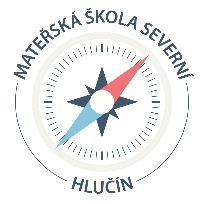 Severní 1261/19								Finezza FACILITY s.r.o.74801, Hlučín									IČ: 29398096Tel: 605352571									Pavlovova 1351/44mail: severni@seznam.cz		OstravaIČO: 75027151Vyřizuje: Mgr. Kateřina Boková – ředitelkaČ.j: MŠS28/2021Věc: Objednávka myčky a automatického změkčovače vodyMateřská škola Hlučín, Severní, příspěvková organizace objednává u vaší firmy dle cenové nabídky Myčku nádobí a skla Silanos DS D50-32Automatický změkčovač vody Cena zahrnuje montáž/demontáž, likvidaci, zaškolení a dopravu				Za fa. Finezza FACILITY S.R.O. beru na vědomí  a objednávku akceptujiV Hlučíně dne 25.2.2021					V Ostravě dne 25.2.2021----------------------------------						-------------------------------objednatel		dodavatelPříloha č. 1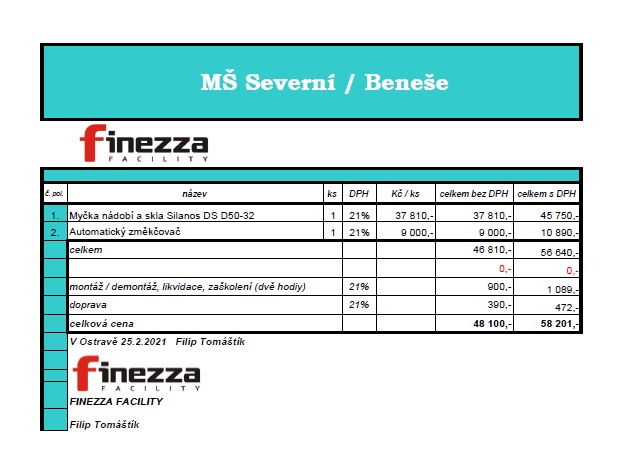 